Key notes for MIDTERM TestScientific Methods – are ways scientists follow steps to answer a question or solve a problemHypothesis – a possible explanation or guess to the question or problemControlled experiment – Tests on ONE factor at time – with a control (Does not get the change)  to compare toScientific Method:Make an observation to ask a QuestionMake an HypothesisDo an experimentRecord and Analyze the DataMake a ConclusionShare your resultsMy RESULTS  DEPENDS on What I CHANGE (independent variable)Variable – any factor or part that can affect an experiment ( examples: cup, fish, amount of water, ice)Independent Variable – What “I” change in an experimentDependent Variable – The RESULT of what I changeExperimental Group – The Group That gets the CHANGEControl – The group or part that DOES NOT get the change and used to compare toTrial – Repeating the experiment, each time the experiment is done is called a trialEngineering Design Process StepsAsk (what is the problem or question)Imagine (the answer to the problems or question)Plan and create (draw a blueprint or design – the build the prototype)Improve – What changes can you makeAssistive Technology – HELPS the organism  (Glasses, canes, inhalers, walkers)Adaptive Technology – CHANGES the organism Permanently or lifestyle change Permanently (laser eye surgery , insulin pumps, knee replacement, doorbell light for the deaf)Must support or NOT Support the HypothesisA Valid conclusion is one that can be trustedExperiment should be repeated many times with same resultsThe experiment should be repeated by othersError can happen when:Wrong measurementsUsing the wrong scientific toolsChanging the conditions (like the temperature in the room of the experiment)Bias is an expectation that leads to a particular conclusionMay be something in the unconscious (back of mind)Person may not want to be wrongMisrepresentation of DataOpinionPast experiencesMetric SystemKilo, Hecto, Deka   { BASE UNIT (meter, liter, gram)},   Deci, Centi, MilliKing Henry Doesn’t Usually Drink Chocolate MilkCelsius Temperatures: Thirty is hotTwenty is niceTen is coolZero is ICE!ToolsBeaker – to measure or mix liquids or pourable solidsGradated cylinders – to measure liquidsBalance scale – to compare two measures or compare one item to a given weightMeter stick – to measure lengthThermometer – to measure temperatureMicroscope – to view TINY objectsTelescope – to view objects FAR AWAYBiotic – LIVING ThingsAbiotic – NON – LIVING ThingsLimiting Factors – resource that is SO SCARCE that it limits the size of the Population(Examples:  food, water, living space…)Carry Capacity – the largest population that an environment can supportProducers – PLANTS – make their own food through PHOTOSYNTHESISConsumers – EAT plants or other consumersPrimary Consumers – Eat PLANTSSecondary Consumers – Eat animals that EAT PlantsThird Consumers – Usually top of the food chainFourth Consumers – Usually decomposersThe ARROWS point to the one doing the EATING!FOOD CHAIN -  ONE line onlyFOOD WEB – many food chains together – looks like a webEnergy Pyramid – a model for how the energy spreads through an ecosystemOrganism – only ONEPopulation – Two or more of the same animal/plantCommunity – many populations in a given areaEcosystem – a community and its NON-LIVING (Abiotic) partsBiosphere – All the ecosystems of the earthCamouflageWarning ColorationTeeth adaptationsFeet adaptationsBeak adaptationsBehavioral adaptations	KNOW EXAMPLES OF THESE!!!!Mutualism – BOTH Benefit/HELPED Commensalism – ONE Benefits – other is UNAFFECTEDParasitism – ONE Benefits – other is HURTPredator – Hunts and EatsPrey – Being Hunted and is EatenWater CycleEvaporation – Turn liquid water to a GASCondensation – Turns Gas back into a LIQUID – Makes CLOUDSPrecipitation – Clouds can NOT hold any more water – it falls as rain , snow, sleet, or hailTranspiration – The waste of Plants that releases WATER into the AirCarbon Cycle  (ALL living things contain carbon and need carbon – some nonliving things also are made of carbon)Carbon is released for plants to use by:Respiration – the breathing in of oxygen by animals and used to break down sugar and exhaling – CARBON DIOXIDECombustion – the burning of things that releases CARBONDecomposition – Decomposers breaking down dead plants and animals and releasing CARBON in the soilAnimals and HUMANS get the carbon they need by EATING PLANTS or animals that have eaten plantsNitrogen Cycle – ALL living things need nitrogen but can NOT use Nitrogen GASPLANTS need nitrogen FIXED (3 ways to do)Lightning will FIX NitrogenBacteria will FIX NitrogenDecomposition will FIX Nitrogen Animals and HUMANS get the Nitrogen they need by EATING PLANTS or animals that have eaten plantsTundra – COLD Desert – at the poles or tops of mountainsTaiga – Coniferous Forest – Evergreen Trees – Right below the Tundra at the polesTemperate Deciduous Forest – SEASONS – Leaves fall in the FALL- makes very RICH SoilRainforest – At the EQUATOR – NO Seasons – always summer – POOR Soil due to no leaves falling in fallDesert – Less than 25 cm or 10 inches of rain- Extreme temperatures , hot = day, cold = night, poor soil, animals adapt to live thereGrasslands – Grasses very few trees, found in all over the earth, RICH SOILPrairie – North AmericaSteepe – AsiaSavannas – AfricaPampas – South AmericaFreshwater Biomes – little or no salt content, includes flowing and standing waterFlowing freshwater – rivers or streamsStanding freshwater – ponds or lakesWetlands -  home to many plants and animals (also called a swamp)Saltwater BiomesCoral Reefs – formed from dead skeletons of coral over a long period of timeHome of a large DIVERSE of plants and animals (Nemo!)Ocean – 4 zonesIntertidal – contains the shoreline / coast (high and low tides)Neritic Zone – still receives sunlight, water still warm, plants and marine animalsOceanic Zone – Sea floor drops sharply, plankton near surfaceBenthic Zone- Deepest part of the ocean – no sunlight at the ocean floor, some animals get energy from thermal ventsEstuaries- Where FRESHWATER and SALT WATER Meet!  - Contains most of OUR SEAFOOD, very rich in nutrients Earth ROTATES on its axis to get “DAY and NIGHT”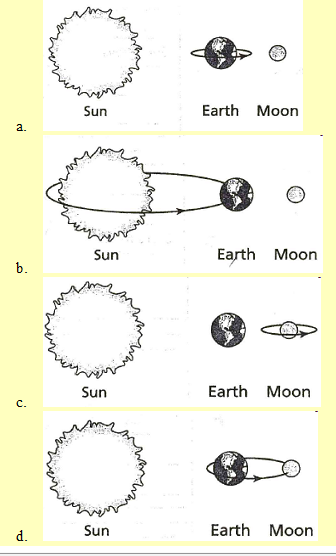 Earth REVOLVES around the sun to get a YEAR and the SEASONS (WITH the TILT of the Earth)Moon ROTATES at the same speed as it REVOLVESMoon REVOLVES around the Earth to get Moon PHASESNew Moon, Waxing Crescent, Waxing FIRST Quarter, Waxing Gibbous, Full Moon, Waning Gibbous, Waning THIRD Quarter, Waning CrescentTHE MOON Revolves COUNTERCLOCKWISE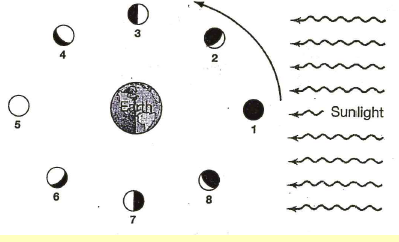 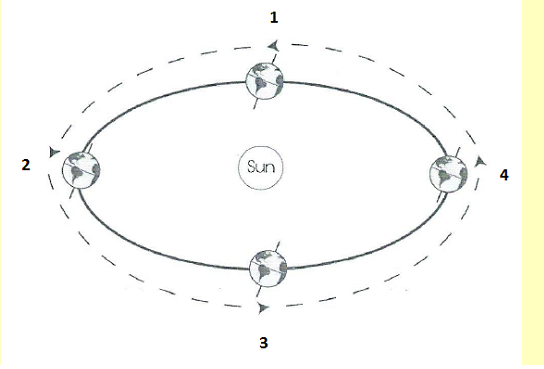 Lunar Eclipse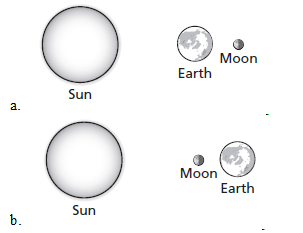                                Solar Eclipse
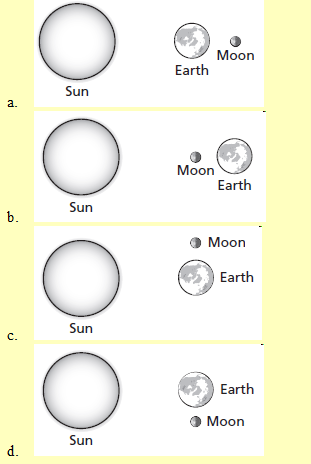 Wherever the moon faces is a high tide and the opposite sideWhen the moon, sun, and earth make a STRAIGHT LINE, it creates a SPRING TIDEWhen the moon, sun, and earth make a RIGHT ANGLE, it creates a NEAP TIDEEight Major planets make an elliptical orbit (revolution) around the sun with sun in the center of their orbits.Mercury, Venus, Earth, Mars, Jupiter, Saturn, Uranus, and Neptune Pluto is now a Dwarf Planet and is on the edge of our Solar SystemThe Asteroid Belt is full of rocky objects that vary in size and mostly orbit between Mars and JupiterComets are a large mass of rock, gas, and dust. Comes orbit very closely to the sun and then orbit outside of our Solar System in the Kuiper Belt and Oort Cloud.Hailey Comet is the most famous comet that orbits the sun every 76 yearsComets have a head/nucleus and a dust tail that extends millions of kilometers.As a Comet orbits near the sun, it will develop a second tail, call the ion tail that will point away from the sun is made of gasOur 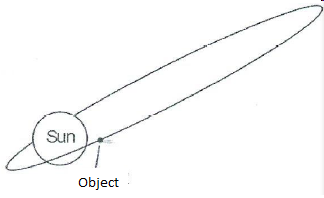 Meteorite = Meteors that reach the surface of the earthMeteoroids = Meteors that are in spaceMeteors = Are Meteoroids that travel and burn through the Earth’s AtmosphereStars = Are burning balls of gas (Hydrogen and Helium)Stars have a life cycle:  Born, Live, and DieOur Sun is a middle aged starMany Stars together will form a GalaxyThere are 3 types of GalaxiesElliptical = Old stars  - round in shapeSpiral = Middle Age Stars = looks like a PinwheelWe live in a Spiral Galaxy called the Milky WayIrregular = No defining Shape = Young StarsBlack Holes are areas in space with huge gravitational field that pulls anything close including light into its centerOnce a Black Hole is full, it will shoot out light energy and become a QuasarThe Order of the component sizes from the smallest to the largest:Stars, Solar System, Galaxies, Universe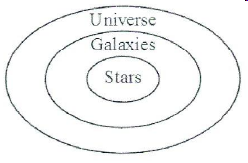 Layers in order from Top Layer to the bottom layer:5.  Exosphere =  Thinnest Layer – Satellites Orbit in this layer4. Thermosphere =  Hottest layer – Contains the Ionosphere that show the Auroras and Radio Waves Bounce off3. Mesosphere = The middle layer where meteors burn because of friction2. Stratosphere = The second layer that contains the Ozone layer that protects the earth from UV rays1. Troposphere = The Bottom layer that WE LIVE in and WEATHER occurs (small planes Fly)Conduction = transfer through direct contact Convection = the transfer through AIR or WATERRadiation = the transfer through SPACE from the sun  (or microwave)Temperature is the movement of particles in the air, water, substances, and spaceThere are 3 scales used to measure temperatureFahrenheit = used in the US   32 ⁰F = Freezing212⁰F = Boiling72⁰F = Room TemperatureCelsius = a part of the metric system and used by scientists all around the world0⁰ C = Freezing100 ⁰C = Boiling22⁰C = Room TemperatureThirty is HotTwenty is NiceTen is CoolZero is IceWinds are created by the UNEVEN HEATING of the EARTH by the SUNTypes of winds  (Named for the direction they come from = DUE TO THE COROLIS EFFECT)Polar EasterliesWesterliesTrade WindsDoldrums  = NO or LITTLE WindJET STREAM – Strong winds the ZIG ZAG Horizontally and affect the WEATHER in the US The        1.   Sea Breeze = Occurs during the DAY  Land Heats faster than the SeaHot air rises above the land, cool air from the sea moves under the hot rising air        2.  Land Breeze = Occurs during the NIGHTSea is warm from heating all day – Heat will radiate off the sea and the cool air from the Land moves under the warm rising airThe Oceans have warm and cold currents due to the UNEVEN HEATING Of the EARTH’S SURFACEWarm currents Rise from the EQUATOR AND Move towards the POLESExample of Warm Current – THE GULF STREAMCold currents sink at the POLES AND Move Towards the EQUATORExample of Cold Current – THE CALIFORNIA CURRENTCOLD Water is more DENSE than Warm Water due to Cold Temperature and SALINITY (SALT)The Coriolis Effect also affects the direction SURFACE CURRENTS travel, since surface currents are carried by WNDClouds are form as WATER VAPOR CONDENSES on dust particles in the airThere are 3 Main Types of CloudsSTRATUS = Low gray Clouds, look like a blanketResponsible for rain, snow, or sleet over a period of timeCUMULUS = Middle level clouds that look like cotton balls – Puffy, fluffy, white in colorResponsible for Fair WeatherCUMULONIMBUS – Middle level, stacking clouds, dark in colorResponsible for Thunderstorms, Hail, and TornadoesCirrus – HIGH level clouds, look like light paint strokes, wispy, white clouds, made of ice crystalsResponsible for FAIR Weather